ДОГОВОР на оказание платных медицинских услуг	                                  «___»__________202 г.г. Нижний НовгородВ соответствии с Постановлением Правительства Российской Федерации от 04.10.2012г. № 2 1006 ”06 утверждении Правил представления медицинскими организациями платных медицинских услуг”, Государственное бюджетное учреждение здравоохранения Нижегородской области ”Нижегородский областной центр по профилактике и борьбе со СПИД инфекционными заболеваниями”, Свидетельство о внесении записи в Единый государственный реестр юридических лиц от 17 октября 2011 года, выданное ИФНС России по Нижегородскому району г. Нижнего Новгорода; Лицензия ЛО-52-01-006313 от 06 ноября 2018г., выданная Министерством здравоохранения Нижегородской области (Адрес: Малая Ямская ул.78, Нижний Новгород, Нижегородская обл., 603005; тел.: 8 (831) 250-94-03), в лице главного врача Апояна С.А. действующего на основании Устава, именуемый в дальнейшем ”Исполнитель”, с одной стороны ____________________________, именуемый в дальнейшем ”Заказчик” с другой стороны, и ______________________________________, именуемый ”Плательщик” заключили настоящий договор о нижеследующем:Перечень работ (услуг), составляющих медицинскую деятельность медицинской организации в соответствии с лицензией: 2. При оказании первичной, в том числе доврачебной, врачебной и специализированной, медико-санитарной помощи организуются и выполняются следующие работы (услуги):1) при оказании первичной доврачебной медико-санитарной помощи в амбулаторных условиях по: медицинской статистике, организации сестринского дела,  рентгенологии, сестринскому делу, стоматологии, функциональной диагностике;2) при оказании первичной врачебной медико-санитарной помощи в амбулаторных условиях по: организации здравоохранения и общественному здоровью, педиатрии, терапии;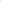 4) при оказании первичной специализированной медико-санитарной помощи в амбулаторных условиях по: акушерству гинекологии (за исключением использования вспомогательных репродуктивных технологий и искусственного прерывания беременности), аллергологии и иммунологии, дерматовенерологии, инфекционным болезням, медицинской статистике, неврологии, психиатрии-наркологии, рентгенологии, стоматологии терапевтической, ультразвуковой диагностике, фтизиатрии, функциональной диагностике, хирургии, эпидемиологии;5) при оказании первичной специализированной медико-санитарной помощи в условиях дневного стационара по: инфекционным болезням. 7. При проведении медицинских осмотров, медицинских освидетельствований и медицинских экспертиз организуются и выполняются следующие работы (услуги):2) при проведении медицинских освидетельствований:медицинскому освидетельствованию на выявление ВИЧ-инфекции, медицинскому освидетельствованию на наличие инфекционных заболеваний, представляющих опасность для окружающих и являющихся основанием для отказа иностранным гражданам и лицам без гражданства в выдаче либо аннулировании разрешения на временное проживание, или вида на жительство, или разрешения на работу в Российской Федерации;3) при проведении медицинских экспертиз по: экспертизе временной нетрудоспособности.2. При оказании первичной, в том числе доврачебной, врачебной и специализированной, медико-санитарной помощи организуются и выполняются следующие работы (услуги):1) при оказании первичной доврачебной медико-санитарной помощи в амбулаторных условиях по: дезинфектологии, лабораторной диагностике;4) при оказании первичной специализированной медико-санитарной помощи в амбулаторных условиях по: бактериологии, клинической лабораторной диагностике.2.”Заказчик” поручает, а ”Исполнитель” принимает на себя обязательства оказать ”Заказчику” медицинские услуги: Иммунохроматографическое экспресс-исследование носоглоточного мазка на выявление антигена Sars-Cov-2 (COVID-19 Ag Respi-Strip)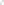 3.”Исполнитель” обязан обеспечить соответствие предоставляемых им платных услуг требованиям, предъявляемым к метода) диагностики, профилактики и лечения, разрешенным на территории Российской Федерации.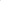 4.”Исполнитель” обязан:обеспечить ”Заказчика” необходимой и достоверной информацией по оказанию платных медицинских услуг; разъяснить ”Заказчику” его права и обязанности, в том числе его право на получение медицинской услуги на бесплатной основе, в рамках программы государственных гарантий оказания гражданам РФ бесплатной медицинской помощи.4.3: Исполнитель оказывает медицинские услуги своими силами в течение десяти рабочих дней. Изменение сроков выполнении работ возможно по согласованию сторон.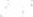 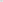 5. ”Плательщик” обязан: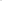 - оплатить стоимость медицинской услуги в течение одного рабочего дня, путём внесения денежных средств в кассу Исполнителя или на его расчётный счёт. Стоимость медицинской услуги составляет сумму, указанную в квитанции об оплате.5.1. ”Заказчик” обязан выполнить требования, обеспечивающие качественное предоставление медицинской услуги, сообщение необходимых для этого достоверных сведений.6. ”Плательщик” производит предоплату за медицинские услуги в размере 100 %, согласно прейскуранта цен в кассу центра.6.1. Стоимость медицинских услуг по настоящему договору составляет: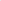 Одна тысяча двести пятьдесят рублей 00 копеек7.”Заказчику” разъяснены его права и обязанности, в том числе его право на получение медицинской услуги на бесплатной основе, в рамках программы государственных гарантий оказания гражданам РФ бесплатной медицинской помощи.При несоблюдении ”Исполнителем” своих обязательств ”Заказчик” вправе по своему выбору назначить новый срок оказания услуги, расторгнуть договор и потребовать возврата денег.При несоблюдении ”Заказчиком” рекомендаций ”Исполнителя” обеспечивающих качественное предоставление медицинских услуг, в том числе конечный результат оказанной медицинской услуги, ”Исполнитель” не несет ответственность за наступление негативных последствий.За неисполнение или ненадлежащее исполнение договора, несоблюдение требований, предъявленных к методам диагностики, ”Заказчик” вправе предъявить требования о возмещении убытков. За ненадлежащее исполнение сторонами своих обязательств стороны несут ответственность в соответствии с законодательством Российской Федерации.11.   Претензии и споры, возникшие между ”Заказчиком” и “Исполнителем” разрешаются по соглашению сторон или в судебном порядке в соответствии с законодательством Российской Федерации.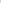 12.  Оказанные медицинские услуги оформляются актом приема-передачи оказанных услуг, подписываемом ”Заказчиком” и “Исполнителем“.Любые изменения и дополнения к настоящему договору действительны, при условии, если они совершены в письменно форме и подписаны сторонами.Расторжение договора осуществляется в соответствии с действующим законодательством РФ.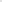 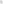 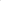 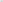                 ______________________________             ________________________                           ____________________________АКТ приема-передачи оказанных услуг	г. Нижний Новгород                                                                                                                             ___________________________2021 г.Государственное бюджетное учреждение здравоохранения Нижегородской области ”Нижегородский областной центр по профилактике и борьбе со СПИД и инфекционными заболеваниями”, именуемый в дальнейшем ”Исполнитель”, в лице главного врача Апояна С.А., действующего на основании Устава, с одной стороны,_____________ именуемый в дальнейшем ”Заказчик”, с другой стороны,_____________ ,именуемый в дальнейшем «Плательщик», составили настоящий акт о том, что ”Исполнитель” выполнил все условия договора на оказание платных медицинских услуг от ___________________2021 г., а ”Заказчик” оплатил стоимость медицинской услуги в полном объеме в соответствии с условиями договора. Условия договора выполнены в полном объеме, стороны претензий друг к другу не имеют.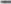 Подписи сторон	Заказчик	                                                                                                                                          Исполнитель        ___________________________                        _________________________________                ____________________________                        Государственное бюджетное учреждение здравоохранения Нижегородской области ”Нижегородский областной                                                  центр по профилактике и борьбе со СПИД и инфекционными заболеваниями”603005, город Нижний Новгород, улица Минина, дом 20/3, литер ”Е”              ИНН/КПП  5260039986/526001001                      СОГЛАСИЕ ПАЦИЕНТА НА ОБРАБОТКУ ПЕРСОНАЛЬНЫХ ДАННЫХ В ГБУЗНО ”НОЦ СПИД” Я_____________________________________________________________________________________________ (Ф.И.О. полностью), проживающий по адресу (месту регистрации):________________________________________________________________________  ________________________________________________________________________________________________________________  паспорт серия и номер (или иной документ)	, дата выдачи 	название выдавшего органа   ________________________________________________________________________________________________________________,в соответствии с требованиями ст. 9 ФЗ от 27.07.2006г. ”О персональных данных” N2 152-ФЗ, подтверждаю свое согласие на обработку в Государственном бюджетном учреждении здравоохранения Нижегородской области ”Нижегородском областном центре по профилактике и борьбе со СПИД и инфекционными заболеваниями” (далее - Оператор) мои персональные данные/моего несовершеннолетнего ребенка  персональных данных, включающих: фамилию, имя, отчество, пол, дату рождения, адрес проживания, контактный телефон, реквизиты полиса ОМ (ДМС), страховой номер индивидуального лицевого счета в Пенсионном фонде России (СНИЛС), паспортные данные, данные состоянии моего здоровья, заболеваниях, случаях обращения за медицинской помощью, - в медико-профилактических целях, целях установления медицинского диагноза и оказания медицинских услуг при условии, что их обработка осуществляется лицом профессионально занимающимся медицинской деятельностью и обязанным сохранять врачебную тайну.В процессе оказания Оператором мне медицинской помощи я предоставляю право медицинским работникам, передавать мои персональные данные, содержащие сведения, составляющие врачебную тайну, другим должностным лицам Оператора, интересах моего обследования и лечения.Предоставляю Оператору право осуществлять все действия (операции) с моими персональными данными, включая cбор, систематизацию, накопление, хранение, обновление, изменение, использование, обезличивание, блокирование, уничтожении; Оператор вправе обрабатывать мои персональные данные посредством внесения их в электронную базу данных, включения списки (реестры) и отчетные формы, предусмотренные документами, регламентирующими предоставление отчетных данных (документов).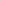 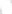 Оператор имеет право во исполнение своих обязательств на обмен (прием и передачу) моими персональными данными использованием машинных носителей или по каналам связи, с соблюдением мер, обеспечивающих их защиту с несанкционированного доступа, при условии, что их прием и обработка будут осуществляется лицом, обязанным сохранял профессиональную тайну. Срок хранения моих персональных данных соответствует сроку хранения первичных медицинских документов и составляет двадцать пять лет (для стационара, пять лет - для поликлиники). Передача моих персональных данных иным лицам или иное их разглашение может осуществляться только с моего письменного согласия.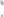 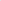 Настоящее согласие дано мной     ______________20__ г. и действует бессрочно.Я оставляю за собой право отозвать свое согласие посредством составления соответствующего письменного документ; который может быть направлен мной в адрес Оператора по почте заказным письмом с уведомлением о вручении либо вручение лично под расписку представителю Оператора. В случае получения моего письменного заявления об отзыве настоящего согласия на обработку персональных данных, Оператор обязан прекратить их обработку в течение периода времени, необходимого ДУ, завершения взаиморасчетов по оплате оказанной мне до этого медицинской помощи.Субъект персональных данных уведомляется о том, что в случае отзыва субъектом персональных данных согласия обработку персональных данных оператор вправе продолжить обработку персональных данных без согласия субъекта персональных данных в соответствии с частью 2 статьи 9 Федерального закона ”О персональных данных”.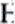 Подпись субъекта персональных данных________________________________________________________________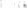 Подписи сторонПодписи сторон                         ЗаказчикПлательщикГосударственное бюджетное учреждение здравоохранения Нижегородской области ”Нижегородский областной центр по профилактике и борьбе со СПИД и инфекционными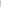 заболеваниями“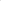 Адрес: 603005, г. Н. Новгород, ул. Минина, д, 20/3, литер ”Е” 	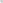 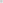 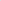 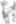 Тел.: (831) 214-0-214ИНН 5260039986 КПП 526001001 ОГН 1025203013230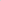 Министерство финансов Нижегородской области (ГБУЗНО«НОЦ СПИД» л/с 24001050210)Р/сч (казначейский счет) 03224643220000003200К/сч (единый казначейский счет) 40102810745370000024ВОЛГО-ВЯТСКОЕ ГУ БАНКА РОССИИ//УФК поНижегородской области г. Нижний Новгород БИК 012202102 На основании приказа главного врача ГБУЗ НО ”НОЦ СПИД” от 09.01.2020 года N2 25 право подписи договора предоставленокассиру 